1.1	النظر في منح توزيعات إضافية من الطيف للخدمة المتنقلة على أساس أولي وتحديد نطاقات تردد إضافية للاتصالات المتنقلة الدولية (IMT) والأحكام التنظيمية ذات الصلة لتسهيل تطوير تطبيقات الاتصالات المتنقلة عريضة النطاق للأرض وفقاً للقرار 233 (WRC-12)؛مقدمةدعا القرار 233 (WRC-12) إلى إجراء دراسات بشأن الأمور المتعلقة بالترددات الخاصة بالاتصالات المتنقلة الدولية وغيرها من التطبيقات المتنقلة عريضة النطاق للأرض، حيث تساهم الاتصالات المتنقلة بصورة إيجابية في التنمية الاقتصادية والاجتماعية للبلدان المتقدمة والنامية، بما في ذلك الاتصالات المتنقلة العريضة النطاق. وتتمعّن العديد من الإدارات في دراسة مجموعة كبيرة من التطبيقات والأنظمة لسد الفجوة الرقمية مستخدمةً لذلك، ضمن وسائل أخرى، الاتصالات المتنقلة الدولية وغيرها من تطبيقات النطاق العريض المتنقل للأرض.وأُجريت دراسات بشأن الاحتياجات المستقبلية من الطيف ونطاقات التردد المحتملة المرشحة للاتصالات المتنقلة الدولية وغيرها من تطبيقات النطاق العريض المتنقل للأرض. حيث اقترحت الإدارات بموجب الفقرة 2 من يقرر أن يدعو قطاع الاتصالات الراديوية من القرار 233 (WRC-12)، دراسة نطاقات التردد التالية: MHz 698/694-470 وMHz 1 525-1 300 وMHz 1 710-1 695 وMHz 2 110-2 025 وMHz 2 290-2 200 وMHz 2 900-2 700 وMHz 3 100-2 900 وMHz 3 400-3 300 وMHz 3 600-3 400 وMHz 4 200-3 600 وMHz 4 900-4 400 وMHz 5 000-4 800 وMHz 5 470-5 350 وMHz 5 850-5 725 وMHz 6 425-5 925.وبالاعتماد على دراسات التقاسم والتوافق مع الخدمات التي لديها توزيعات في نطاقات التردد المرشحة وفي النطاقات المجاورة، مع مراعاة الاستعمالات الحالية والمخططة لهذه النطاقات من جانب الخدمات القائمة إضافة إلى توفير الحماية اللازمة لها، فإن إدارات الدول العربية تقترح عدم التعديل على لوائح الراديو في النطاق الترددي MHz 3 400-3 300.المقترحاتالمـادة 5توزيع نطاقات الترددالقسم IV  -  جدول توزيع نطاقات التردد
(انظر الرقم 1.2)NOC	ARB/25A1A7/1MHz 4 800-2 700الأسباب:	لا تغيير بالنسبة لنطاق التردد MHz 3 400-3 300، حيث يستخدم النطاق الترددي MHz 3 400-3 300 على نطاق واسع من قبل تطبيقات الرادارات المختلفة. وتشير دراسات التقاسم أن التعايش بين خدمة تحديد الموقع وخدمات الهاتف النقال (IMT) ليس ممكناً في المنطقة الجغرافية ذاتها.__________المؤتمر العالمي للاتصالات الراديوية (WRC-15)جنيف، 2-27 نوفمبر 2015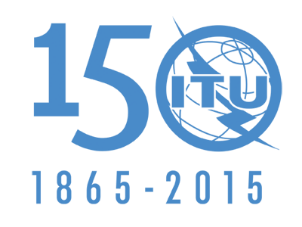 الاتحــــاد الـدولــــي للاتصــــالاتالجلسة العامةالإضافة 7
للوثيقة 25(Add.1)-A10 سبتمبر 2015الأصل: بالعربيةمقترحات مشتركة مقدمة من الدول العربيةمقترحات مشتركة مقدمة من الدول العربيةمقترحات بشأن أعمال المؤتمرمقترحات بشأن أعمال المؤتمرالبنـد 1.1 من جدول الأعمالالبنـد 1.1 من جدول الأعمالالتوزيع على الخدماتالتوزيع على الخدماتالتوزيع على الخدماتالتوزيع على الخدماتالإقليم 1الإقليم 2الإقليم 3الإقليم 33 400-3 300تحديد راديوي للموقع3 400-3 300تحديد راديوي للموقعهواةثابتةمتنقلة3 400-3 300تحديد راديوي للموقعهواةثابتةمتنقلة3 400-3 300تحديد راديوي للموقعهواة430.5  429.5  149.5149.5149.5429.5  149.5